6TH MYMTuesday1. 7622. 79.33. 6 5∕74. 65. 17.596. 57. 1 in 138. 159. 4, 9, 16, 2510. 10011. 7,20012. 3613. 280ml14. 1215. 1416. €517. €2418. 565TH MYMTuesday1. 242. 9,0003. 39∕54. 4.6945. 306. 90o7. 4.6km8. 29. 3010. ----11. 3.kg12. 3013. 7%14. 64.215. 18:5016. 20m217. €70018. €3005th class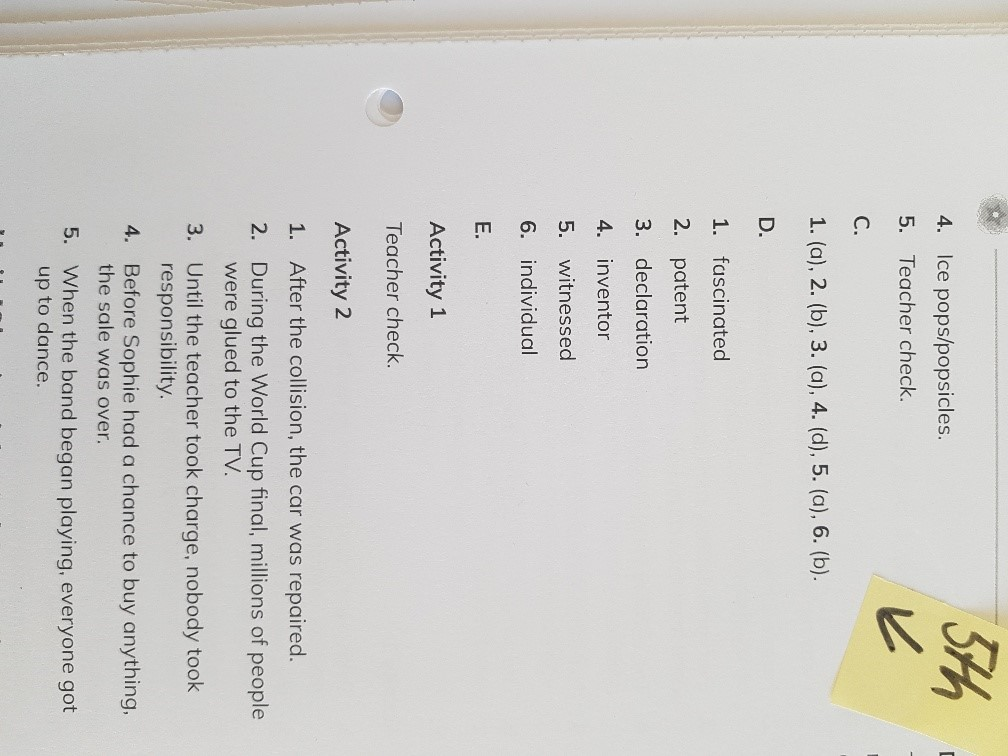 6TH CLASS  Starlight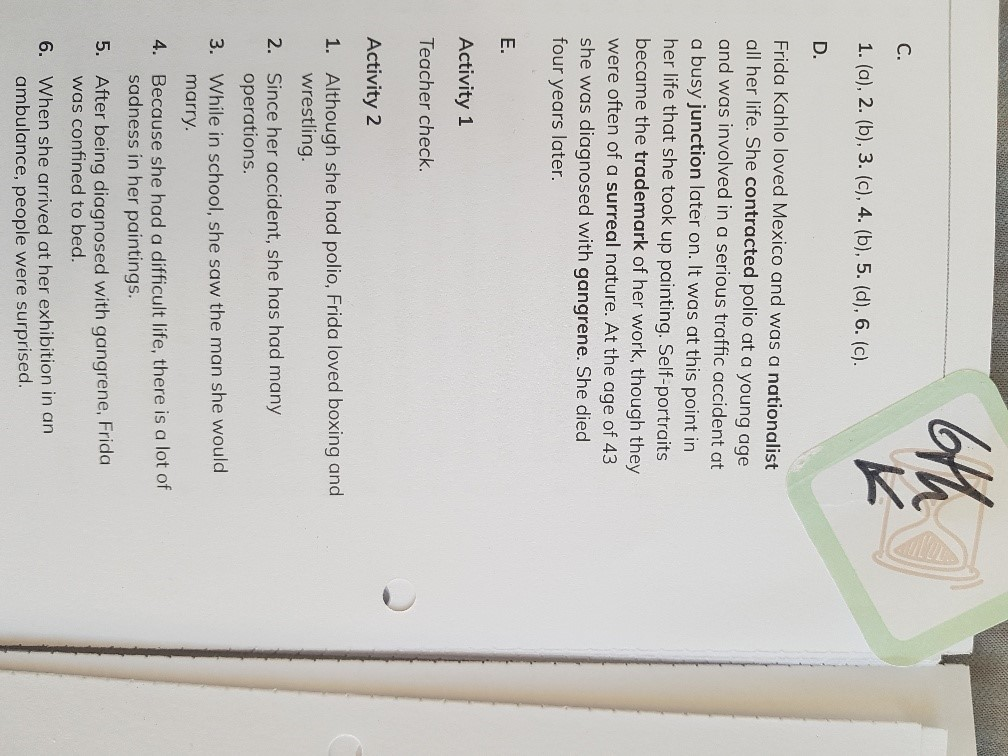 